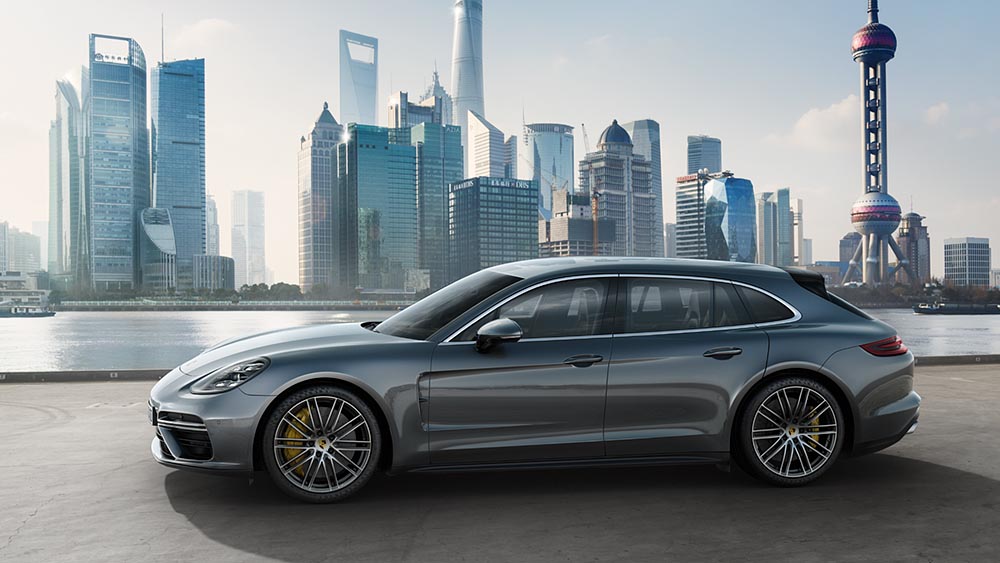 El nuevo Porsche Panamera Sport Turismo Dossier de prensaContenidoFavoritosDiseño vanguardista y concepto de 4+1 asientos El nuevo Panamera.
Porsche presentó en 2016 la nueva berlina deportiva Panamera. Con el Sport Turismo le sigue ahora una versión de carrocería totalmente nueva.Concepto de 4+1 asientos.
El Sport Turismo es el primer Panamera equipado con tres asientos en la parte trasera (2+1). Hay disponibles dos asientos individuales.Diseño vanguardista.
El Panamera Sport Turismo se ha diseñado de forma exclusiva a partir del pilar B. Los hombros marcados le confieren un carácter deportivo.Segmento de lujo variable.
El nuevo y exclusivo modelo de Porsche se recomienda como alternativa versátil a las berlinas del segmento de lujo.Cinco personas con maletas.
Modo de transporte clásico: el Panamera Sport Turismo puede transportar a cinco pasajeros con hasta 520 litros de equipaje.Incluso más espacio.
Si se pliegan los respaldos de los asientos traseros, se crea una superficie de carga plana con un volumen de almacenamiento de hasta 1390 litros.Potentes motores turbo.
Motores V6 y V8 con un abanico de prestaciones entre 330 CV (243 kW) y 550 CV (404 kW). Se ofrecen en las siguientes versiones: gasolina, diésel e híbrido enchufable.Más de 50 kilómetros de autonomía en modo puramente eléctrico.
El Panamera 4 E-Hybrid Sport Turismo permite recorrer una distancia de hasta 51 kilómetros solo con energía eléctrica y, por tanto, sin emisiones locales.Motor eléctrico como booster.
La estrategia híbrida de Porsche utiliza la tracción eléctrica para aumentar el rendimiento. El Panamera híbrido de 462 CV (340 kW) representa, con sus prestaciones de conducción, un automóvil deportivo.Aerodinámica activa.
El Panamera Sport Turismo es el primer vehículo de su segmento con spoiler de techo adaptativo. El sistema aerodinámico optimiza la resistencia aerodinámica y aumenta la carga aerodinámica.ResumenEl Panamera Sport Turismo proporciona más variabilidad al segmento de lujoCon el Panamera Sport Turismo emerge un Porsche totalmente nuevo: su concepto de diseño vanguardista, así como su vanguardista carrocería, proporcionan más variabilidad al segmento de lujo de los vehículos. Tras la berlina deportiva Panamera de segunda generación de 2016 con distancia entre ejes corta y larga, el Sport Turismo es la tercera versión de carrocería de la serie. El Panamera Sport Turismo se caracteriza por una exclusiva parte trasera con un portón trasero de mayor tamaño, un borde de carga más bajo, un volumen del maletero aumentado y un concepto de 4+1 asientos. Además, el nuevo Porsche es de lo más completo, pues ofrece una combinación de confort y deportividad que ha hecho del Panamera un modelo de éxito en todo el mundo desde el lanzamiento de su primera generación en 2009. En el Panamera Sport Turismo, Porsche utiliza motores turbo de seis y ocho cilindros eficientes y con un elevado par motor. Las cinco versiones con propulsión de gasolina, diésel e híbrida enchufable cubren un abanico de prestaciones entre 330 CV (243 kW) y 550 CV (404 kW). Todos los Panamera Sport Turismo están equipados de serie con el sistema Porsche Traction Management (PTM) para la tracción total y la caja de cambios de doble embrague Porsche (PDK) de ocho velocidades.La dirección activa del eje trasero y la estabilización del balanceo permiten una alta agilidadEl Sport Turismo utiliza todas las innovaciones técnicas de la serie Panamera. Entre ellas se incluyen el Porsche Advanced Cockpit digital, sistemas de asistencia progresivos como el Porsche InnoDrive con control de velocidad con regulador de distancia, sistemas de chasis como una dirección activa del eje trasero y la estabilización electrónica del balanceo Porsche Dynamic Chassis Control Sport (PDCC Sport). Además, cuatro de los cinco modelos incluyen una suspensión neumática adaptativa en el equipamiento de serie. En el Panamera 4 Sport Turismo está disponible opcionalmente.Vehículo deportivo completo con diseño vanguardistaAl igual que la berlina deportiva Panamera de estilo coupé, el Sport Turismo se caracteriza por proporciones muy dinámicas. Mide 5049 milímetros de largo y tiene una distancia entre ejes de 2950 milímetros. Los voladizos son correspondientemente cortos. El Sport Turismo tiene una anchura de 1937 milímetros y una altura de 1428 milímetros (Turbo: 1.432 milímetros). Al ser más ancho y, a la vez, tener una altura interior más baja que las berlinas de lujo de la competencia, este gran Porsche es extremadamente deportivo gracias a sus dimensiones. El equipo de diseño, bajo la dirección de Michael Mauer, ha diseñado el Panamera Sport Turismo de forma completamente exclusiva a partir del pilar B. Basándose en el ADN de diseño de Porsche, se ha creado un vehículo diseñado de forma tan carismática y coherente como la berlina deportiva. La independencia homogénea de ambos modelos se debe a que su diseño se ha desarrollado de forma paralela. El Panamera Sport Turismo se caracteriza por unos hombros marcados, especialmente para un modelo con gran portón trasero. Otras características son la línea del techo larga y la línea lateral marcada. El techo desciende hacia la parte trasera menos marcado que la línea lateral. Esto resulta en un aspecto especialmente deportivo e inconfundible de los pilares D.El primer spoiler de techo adaptativo retráctil del segmentoEn el área del portón trasero, el techo se transforma en un spoiler adaptativo. Se trata de un componente central de Porsche Active Aerodynamics (PAA). El ángulo de incidencia del spoiler del techo se eleva automáticamente en tres niveles en función de la situación de conducción y el modo de conducción seleccionado. Esto genera en el eje trasero una tracción adicional de un máximo de 50 kg. Hasta una velocidad de 170 km/h, el elemento de guiado de aire aerodinámico con un ángulo de incidencia -7 grados reduce la resistencia aerodinámica y contribuye a la optimización del consumo. A partir de 170 km/h, el spoiler del techo se desplaza automáticamente a la llamada posición Performance y, con un ángulo de incidencia de +1 grado, aumenta la estabilidad de conducción y la dinámica transversal. Si se abre el sistema de techo panorámico opcional, se modifica el ángulo de incidencia, lo que ayuda a compensar la carga aerodinámica reducida en el eje trasero con el techo corredizo abierto.Tres asientos en el nuevo diseño de la parte traseraEl nuevo Sport Turismo es el primer Panamera equipado con tres asientos en la parte trasera. Puesto que los dos asientos exteriores, que se corresponden con la pretensión deportiva y cómoda de la serie, están diseñados como asientos independientes, se ofrece una configuración de 2+1 asientos en la parte trasera. De forma opcional, el Panamera Sport Turismo puede pedirse, al igual que la berlina deportiva, con cuatro plazas y con dos asientos individuales de regulación eléctrica en la parte trasera.Hasta 50 litros más de volumen del maletero: espacio de almacenamiento máximo de 1390 litrosLa línea de techo más larga y, por tanto, más alta en la parte trasera del Sport Turismo facilita la entrada y la salida en la parte trasera y concede mucho más espacio para la cabeza. La usabilidad del maletero se beneficia del portón trasero del techo más largo. También tienen un efecto positivo el portón trasero eléctrico y de amplia apertura que viene de serie, así como el borde de carga de tan solo 63 centímetros de altura. Si se carga hasta el borde superior de los asientos traseros, el Sport Turismo ofrece 520 litros de volumen de almacenamiento, 20 litros más que la berlina deportiva. El Panamera 4 E-Hybrid Sport Turismo tiene un volumen total de 425 litros. Los respaldos pueden plegarse individualmente o completamente con una relación 40:20:40; el desbloqueo se realiza desde el maletero de forma eléctrica. Si todos los respaldos están plegados, se dispone de una superficie de carga prácticamente plana. En este caso, el volumen del maletero aumenta hasta los 1.390 litros si se carga hasta el techo (Panamera 4 E-Hybrid Sport Turismo: 1.295 litros). Esto supone un incremento de 50 litros.Porsche ofrece opcionalmente para el Panamera Sport Turismo una gestión del maletero. El sistema variable para un transporte seguro de objetos de lo más diversos incluye, entre otros elementos, dos raíles de sujeción integrados en la superficie de carga, cuatro argollas de sujeción y una red de separación del maletero. Opcionalmente sin coste adicional: un paquete de compartimentos con una red de almacenamiento en el espacio reposapiés del acompañante y dos redes de almacenamiento en el maletero. Una cortina enrollable flexible de serie evita que se pueda mirar el contenido del maletero. Durante la conducción, una toma de corriente de 230 V opcional en el maletero puede suministrar corriente a dispositivos electrónicos. Dos tomas de carga USB de serie garantizan el funcionamiento de smartphones y tabletas de la parte trasera.Cinco motorizaciones para el lanzamiento en el mercadoEl Panamera Sport Turismo está disponible en una gran cantidad de países. La introducción oficial en el mercado en Europa se realizará en el otoño de 2017 y en el resto de mercados, a finales de noviembre. El Porsche se lanzará en cinco variantes de motor: Panamera 4 Sport Turismo (330 CV/243 kW), Panamera 4 E-Hybrid Sport Turismo (462 CV/340 kW), Panamera 4S Sport Turismo (440 CV/324 kW), Panamera 4S Diesel Sport Turismo (422 CV/310 kW) y Panamera Turbo Sport Turismo (550 CV/404 kW).ExteriorNuevo lenguaje de formas para el segmento de lujoCon el Panamera Sport Turismo, Porsche mejora el segmento de lujo con un coche vanguardista, cuya combinación de dinámica, confort y variabilidad representa en este segmento una alternativa única a las berlinas clásicas. Tras la berlina deportiva Panamera con distancia entre ejes corta y larga seleccionable, el nuevo Sport Turismo es el tercer modelo que proporciona un nuevo impulso para el segmento de lujo con su diseño dinámico. Los diseñadores del Centro de Desarrollo de Weissach han renovado la percepción del diseño, el paquete y el carácter del gran Porsche gracias a la parte trasera totalmente rediseñada. Michael Mauer y Peter Varga, diseñador jefe del exterior, han logrado perfilar todavía más las líneas del prototipo experimental del Sport Turismo presentado en el Salón del Automóvil de París en 2012 y transferirlas a la serie. El potente diseño surge, entre otras cosas, por los hombros marcados con el estilo de un automóvil deportivo. Basándose en el ADN de diseño de Porsche, se ha creado un Panamera diseñado de forma tan homogénea y coherente como la berlina deportiva.La silueta: línea del techo larga y pilar D marcadoComo la berlina deportiva Panamera, el Sport Turismo también cuenta con proporciones dinámicas y elementos de diseño llenos de fuerza y elegantes. El nuevo Porsche tiene 5.049 milímetros de largo, 1.428 milímetros de alto (Turbo: 1.432 milímetros) y 1.937 milímetros de ancho. Entre los voladizos cortos hay una gran distancia entre ejes de 2.950 milímetros. De serie, el Panamera 4 Sport Turismo, el 4 E-Hybrid Sport Turismo y los modelos 4S están equipados con llantas de 19 pulgadas; el Turbo Sport Turismo están equipados con llantas de 20 pulgadas. Porsche ofrece opcionalmente para el Sport Turismo llantas de 21 pulgadas.Sobre los potentes pasos de rueda y los hombros marcados se extiende una línea lateral alargada y un contorno del techo de la misma longitud. Las ventanillas laterales tintadas del acristalamiento aislado térmicamente conforman, junto con los revestimientos de los pilares B y C pintados en negro brillante, una superficie que se va estrechando hacia la parte trasera y termina en forma de punta. Está enmarcada con una moldura de ventanilla estrecha y continua, que en las versiones 4S viene cromada y en el resto en negro. El techo desciende hacia la parte trasera menos marcado que la línea lateral. De esta forma, surge un pilar D marcado, claro e inconfundible, que fluye hacia los hombros de forma extraordinariamente inclinada y, por tanto, deportiva, especialmente para una versión de carrocería de este tipo. Un elemento distintivo de la silueta de todas las versiones Panamera son los embellecedores de salidas de aire característicos en las aletas delanteras: en los modelos 4 y 4S vienen en negro con acabado brillante y en el Panamera Turbo Sport Turismo vienen en el color del vehículo.Las tecnologías del techo: spoiler de techo adaptativo y sistema de techo panorámicoPorsche ofrece de forma opcional el Panamera Sport Turismo con un sistema de techo panorámico. Se trata del techo corredizo más grande fabricado por Porsche hasta la fecha. La parte delantera del techo de cristal de dos piezas puede elevarse o abrirse completamente. Si se desea, una persiana extensible, progresiva y también de dos etapas produce sombra en el habitáculo para evitar la radiación solar intensa. También hay disponible opcionalmente un sistema de transporte de techo para todos los modelos. La carga máxima del techo es de 75 kg, con y sin sistema de techo panorámico.En el área del portón trasero, la línea de techo desciende en un spoiler adaptativo. Se trata de un componente central de Porsche Active Aerodynamics (PAA). El spoiler en negro de acabado brillante reduce la resistencia aerodinámica y, por tanto, el consumo, hasta una velocidad de 170 km/h. Si se supera esta velocidad, aumenta la carga aerodinámica en el eje trasero y se optimiza el comportamiento de conducción.Concretamente, el spoiler del techo se eleva automáticamente en dos niveles en función de la situación de conducción y el modo de conducción ya seleccionado. Esto genera en el eje trasero una tracción adicional de un máximo de 50 kg. Hasta 170 km/h, el elemento de guiado de aire aerodinámico con un ángulo de incidencia -7 grados, reduce la resistencia aerodinámica y contribuye a la optimización del consumo. A partir de 170 km/h, el spoiler del techo se desplaza automáticamente a la llamada posición Performance y, con un ángulo de incidencia de +1 grado, aumenta la estabilidad de conducción y la dinámica transversal. En los modos de conducción "Sport" y "Sport Plus", el spoiler del techo se desplaza a esta posición a partir de una velocidad de 90 km/h. El sistema PAA ajusta automáticamente el ángulo de incidencia del spoiler del techo a partir de 90 km/h a +26 grados si el techo panorámico corredizo opcional está abierto. En este caso, el spoiler ayuda a compensar la carga aerodinámica reducida en el eje trasero con el techo corredizo abierto. Si fuera necesario, el spoiler de techo también puede controlarse manualmente mediante el sistema Porsche Communication Management (PCM). Los elementos activos de la carrocería optimizan también la aerodinámica de la parte delantera. Aquí hay rejillas de refrigeración activas en las tomas de aire, que se controlan de forma variable.Parte trasera: franja de luces tridimensional y borde de carga bajoEl diseño de la parte trasera se caracteriza mediante el spoiler de techo, los hombros deportivos marcados y una barra transversal, en la que se integran el anagrama "Porsche" y las luces traseras LED con luces de freno de 4 puntos. Encima de esta barra transversal se extiende una franja de luces estrecha a lo largo de toda la anchura del vehículo. Por tanto, el diseño nocturno de los modelos Panamera también es inconfundible. El contorno horizontal resultante resalta la anchura del Panamera Sport Turismo. En el área debajo de la barra transversal, el portón trasero se fusiona visualmente con el parachoques y los laterales de la carrocería. El portón de apertura y cierre eléctricos se extiende hasta el borde de carga, con una altura de tan solo 63 centímetros.En el parachoques trasero se integran de forma armoniosa las salidas de escape específicas para la propulsión en acero inoxidable pulido del sistema de escape y un difusor situado en el centro. El Panamera 4 Sport Turismo y el 4 E-Hybrid Sport Turismo cuentan con una gran salida de escape a la izquierda y a la derecha; en el caso de los modelos 4S, se equipan salidas de escape dobles redondas. Finalmente, el Panamera Turbo Sport Turismo se distingue por salidas de escape dobles cuadradas y de diseño específico. El sistema de escape deportivo opcional para todos los modelos cuenta con salidas de escape dobles redondas.Parte delantera: las aletas marcadas y el capó siguen el ADN de diseño de PorscheEl nuevo Panamera Sport Turismo comparte con la berlina deportiva el aspecto deportivo de la parte delantera típico de Porsche. Ambos modelos tienen un aspecto muy ancho desde la parte delantera. Un efecto que se produce por la relación de la anchura realmente grande de 1937 mm (sin retrovisores exteriores) con la altura, en comparación baja, de 1428 mm (Turbo: 1432), y que se ve reforzado por la toma de aire hacia fuera en forma de A de la parte delantera. Además, una barra transversal precisa en la parrilla del radiador resalta la anchura. El capó con forma de flecha y resaltes marcados tiene un aspecto ancho y bajo hacia delante, una característica de diseño del mundo de los deportivos de dos puertas. A la izquierda y derecha de los resaltes, emergen del capó de forma precisa las aletas arqueadas. El aspecto de las ópticas principales LED con luz diurna de cuatro puntos LED ofertadas en tres versiones también transmiten supremacía.Estructura de carrocería de alta resistencia en construcción híbrida de aluminio y aceroAl igual que en la berlina deportiva, Porsche también utiliza en el Sport Turismo una construcción ligera. El uso de aluminio, acero al boro y acero para embutición como construcción híbrida de aluminio y acero garantiza que la carrocería del nuevo Porsche, por un lado, pese poco y, por otro, tenga una alta rigidez dinámica a la torsión. El uso de aceros de resistencia ultraelevada microelevados y multifase garantiza especialmente los mejores resultados.Porsche utiliza una gran cantidad de aluminio en las áreas de la carrocería que sufren menos estrés. La carrocería bruta se compone en más de un 30 % de este metal ligero. Por ejemplo, el revestimiento exterior está hecho de aluminio: el techo, el suelo, el tren delantero, las puertas, las aletas, el capó y el portón trasero. La alta eficiencia de material de la construcción híbrida de aluminio y acero reduce el peso total. El resultado es un aumento de la agilidad con un consumo reducido.InteriorPrimer Panamera con concepto de 4+1 asientosEl Panamera combina un alto confort, la deportividad típica de Porsche y un diseño vanguardista con mayor variabilidad. Esto lo convierte en un fenómeno excepcional dentro del segmento de lujo y en una alternativa para todas las personas a las que el diseño rígido del habitáculo de una berlina clásica no les ofrece la suficiente flexibilidad. El nuevo Panamera Sport Turismo destaca la característica única de la serie con una parte trasera más variable. Por un lado, el nuevo modelo es el primer Panamera en abandonar la fábrica de Porsche de Leipzig con tres asientos en la parte trasera. También está disponible la opción de contar con dos asientos individuales en la parte trasera. Por otro lado, la capacidad del maletero de la berlina deportiva, que ya era bastante generosa, se ha aumentado en el Sport Turismo en 20 litros (más 50 litros si se pliegan los respaldos y se carga hasta el nivel del techo). Gracias a la configuración de cinco asientos, el maletero tiene una capacidad de hasta 520 litros. Con una carga hasta el nivel del techo, la capacidad del maletero aumenta hasta los 1.390 litros.La parte delantera del habitáculo del Sport Turismo tiene un diseño similar al de la berlina deportiva. La nueva versión de la carrocería también incluye detalles, como una posición de los asientos deportiva y ergonómica para el conductor y el acompañante y el sistema Porsche Advanced Cockpit de serie con instrumentos digitales, paneles táctiles para las funciones del climatizador y el Porsche Communication Management (PCM) de la última generación. Con su pantalla táctil de 12,3 pulgadas en la consola central, el PCM asume la tarea de un sistema de Infotainment multifuncional. El volante multifunción también viene de serie. Los paneles, los instrumentos interactivos, el PCM y el volante multifunción conforman el innovador sistema Porsche Advanced Cockpit del Panamera.Tres asientos y gran espacio para las piernas y la cabeza en la parte traseraLas diferencias visuales y táctiles entre ambos modelos Panamera se encuentran en la parte trasera y el maletero: El nuevo Sport Turismo es el primer Panamera equipado con tres asientos en la parte trasera. Puesto que los dos asientos exteriores, que se corresponden con la pretensión deportiva y cómoda de la serie, están diseñados como asientos independientes, se ofrece una configuración de 2+1 asientos en la parte trasera. El nuevo Porsche también tiene 4+1 asientos. El Panamera Sport Turismo también puede pedirse de forma opcional con cuatro plazas, con dos asientos individuales de ajuste eléctrico en la parte trasera. La línea de techo más alta del Sport Turismo facilita la entrada y la salida en la parte trasera y concede mucho más espacio para la cabeza. El espacio para las piernas de los asientos exteriores es especialmente grande. Los smartphones y las tabletas pueden cargarse mediante dos conexiones USB de serie en la parte trasera.Una variabilidad a la altura de cualquier tareaEl maletero del nuevo Sport Turismo puede cargarse de forma muy cómoda gracias al portón trasero de apertura eléctrica de serie, al borde de carga bajo de 63 centímetros y a los 92 centímetros de anchura del maletero entre los pasos de ruedas. Incluso las pesadas bolsas de golf pueden guardarse fácilmente en la superficie de carga de 1088 milímetros. Si el Sport Turismo está equipado con acceso confort, basta un gesto con el pie para abrir o cerrar el portón trasero; el vehículo detecta al usuario autorizado gracias a la llave.En la versión de cinco asientos, el volumen de almacenamiento es de 520 litros (Panamera 4 E-Hybrid Sport Turismo: 425 litros). Además, los tres respaldos traseros pueden plegarse por separado o completamente con una relación 40:20:40; el desbloqueo del maletero se realiza de forma eléctrica. Si se carga hasta el nivel del techo, el volumen de carga aumenta a 1.390 litros (4 E-Hybrid: 1.295 litros). Esto quiere decir que el deportivo también puede realizar sin problemas tareas de transporte desafiantes.Porsche ofrece de forma opcional un sistema de gestión del maletero para el Panamera Sport Turismo. El sistema variable para un transporte seguro de objetos de lo más diversos incluye dos raíles de sujeción integrados en la superficie de carga, cuatro argollas de sujeción y una red de separación del maletero. Se incluye de serie una cortina enrollable flexible. Si se necesita cargar rápidamente el portátil de camino a una reunión, esto se puede realizar mediante una toma de corriente de 230 V disponible en el espacio de carga de forma opcional.Conectividad Porsche Advanced Cockpit: elementos de indicación y manejo digitalizadosEn el Panamera Sport Turismo viene equipado de serie el Porsche Advanced Cockpit. Las pantallas de alta resolución y los paneles de usuario capacitativos caracterizan a los elementos de indicación y manejo digitalizados. Un homenaje analógico al Porsche 356 es el cuentarrevoluciones clásico del centro de instrumentos. Hay un campo digital en la parte inferior de este instrumento analógico. Aquí se muestra, entre otras cosas, la velocidad actual. En el caso del Panamera 4 E-Hybrid Sport Turismo, aquí también se encuentra el Power-Meter.A la izquierda y a la derecha del cuentarrevoluciones, el conductor encuentra dos pantallas de siete pulgadas. A la izquierda se encuentra el velocímetro virtual. En el centro se muestran indicaciones de los sistemas de asistencia y, en el Panamera 4 E-Hybrid Sport Turismo, aparece información específica del sistema híbrido. El instrumento se llama "Speed & Assist". A la derecha del cuentarrevoluciones se encuentra el indicador "Car & Info". Aquí se pueden personalizar o consultar los ajustes del vehículo y visualizar la información del ordenador de a bordo. Dos instrumentos circulares más pequeños junto a los indicadores "Speed & Assist" y "Car & Info" pueden ser personalizados por el conductor en un marco definido. Los ajustes de los instrumentos se controlan mediante los botones del volante multifunción.Porsche Communication Management (PCM)El salpicadero entre el conductor y el acompañante se controla mediante la pantalla táctil de 12,3 pulgadas del Porsche Communication Management (PCM). Una parte de la pantalla de inicio puede personalizarse mediante iconos. El manejo se caracteriza además por un control gestual multitáctil: como en el caso de los smartphones o tabletas, se puede, por ejemplo, girar mapas en cualquier sentido con dos dedos. Además, la pantalla reconoce la escritura a mano. Esto permite al conductor escribir de forma sencilla el destino de navegación en la pantalla. En cuanto se acerca una mano al PCM, se abre mediante los sensores de proximidad una barra de submenú a la izquierda de la pantalla que ofrece más funciones relacionadas con el contexto. Si un menú tiene varias páginas, es posible desplazarse por ellas como en los smartphones, deslizando el dedo de un lado a otro del menú. En el lado derecho de la pantalla se pueden abrir iconos (conocidos como widgets) y personalizarlos en un diseño definido. Hay widgets para todos los gustos, como información de la navegación o lista de reproducción actual. Los widgets extienden el menú principal del PCM con indicadores configurables individualmente.El volumen de equipamiento del PCM también incluye la navegación online, la preinstalación de teléfono móvil, el control por voz y las interfaces de audio. El PCM viene conectado de serie a un sistema de sonido de 150 W. De forma opcional, el programa de equipamiento ofrece para el PCM un sistema de sonido envolvente Bose® de 710 W de potencia total (de serie en el Turbo Sport Turismo) o un sistema de sonido envolvente High End 3D de Burmester® de 1.455 W de potencia total. También están disponibles como equipamiento especial el Porsche Rear Seat Entertainment, un cargador de CD/DVD y radio digital.Connect Plus y app Porsche Connect como interfaces al mundo onlineEn el Panamera Sport Turismo se incluye de serie Connect Plus, una interfaz que abre las puertas al mundo online. Connect Plus contiene las apps y servicios Apple® CarPlay con control por voz Siri®, los servicios Car Connect, los servicios de la app Connect, la app Porsche Track Precision y los servicios de navegación e Infotainment. En cuanto al hardware, se incluye un módulo de teléfono LTE con lector de tarjetas SIM, la bandeja para smartphone y acceso inalámbrico a Internet. Entre los servicios Car Connect se incluyen los Safety Services (asistencia por accidente y llamada de emergencia automática), estadísticas del vehículo, estado del vehículo y Carfinder, Speedfencing y Geofencing, así como el Porsche Vehicle Tracking System (PVTS) incluido de serie. Con la función Speedfencing, la app envía información en cuanto el coche (conducido por un tercero) sobrepasa una velocidad definida; la función Geofencing envía una información en cuanto el Panamera abandona una cierta área. El PVTS es una detección de robo con función de localización y seguimiento. El conductor del Panamera 4 E-Hybrid Sport Turismo también dispone de control remoto de las funciones híbridas, como la gestión de la batería y de la carga. Los servicios pueden controlarse mediante la app para smartphones y, algunas funciones, mediante Apple® Watch.Mediante Connect Plus también se pueden usar apps (activables de forma sencilla en el PCM como opciones de menú) como "Plazas de aparcamiento" (búsqueda y disponibilidad de plazas de aparcamiento), "Precio del carburante" (búsqueda de gasolineras con indicación de precio del combustible), "Dictado de mensajes" (SMS por control por voz), "Twitter" (se leen los tweets y se muestra información), "Información de horarios de trenes", "Información de vuelos", "Tiempo" (en la ubicación actual o en el destino), "Información sobre eventos" y "Noticias". Con la app Porsche Connect es posible buscar un destino de navegación en el smartphone y Google, guardarlo como destino y transferirlo más tarde al PCM. También se pueden mostrar, gestionar e integrar en el guiado las entradas del calendario y los contactos con direcciones guardadas. Las fotos del smartphone asociadas con datos de GPS pueden usarse de forma alternativa como destinos de navegación. Las funciones de la app Porsche Car Connect pueden controlarse y gestionarse en el coche mediante el PCM. Mediante PCM Connect, el Panamera Sport Turismo también ofrece una selección casi ilimitada de emisoras de radio por Internet y temas musicales online. Las canciones están disponibles mediante servicios como Napster y radio.net. La navegación también utiliza información de tráfico en tiempo real.Direct Touch Control ordena las funciones de la consola centralEl área del PCM, con su pantalla de gran calidad y alta resolución, se mezcla de forma armónica con el concepto Black Panel de la consola central con una configuración Shift-by-wire para la caja de cambios de doble embrague Porsche (PDK). En la consola central, un panel de control con apariencia de cristal de alta calidad y teclas sensibles al tacto garantiza un control intuitivo de distintas funciones de control del vehículo y la climatización. Incluso las láminas de las toberas de ventilación central varían de forma eléctrica mediante un deslizador sensible. Para el manejo de las funciones de climatización e Infotainment, los pasajeros de la parte trasera cuentan, además de con el climatizador automático de cuatro zonas opcional y los asientos confort individuales, con una pantalla táctil de alta resolución (siete pulgadas). En la configuración 2+1 del banco de asientos de serie hay, en vez de un asiento central, una unidad de control para la regulación del climatizador automático de cuatro zonas.Dos sistemas de sonido con una potencia de 710 y 1.455 WComo equipamiento especial, el Panamera Sport Turismo puede equiparse con un sistema de sonido Bose® o Burmester®. Datos de referencia del sistema de sonido Bose®: 14 altavoces con subwoofer pasivo, 14 canales de amplificación y una potencia total de 710 W. Datos del sistema de sonido envolvente High End 3D de Burmester®: 1455 W de potencia total, 20 altavoces de control directo y un subwoofer activo de 400 W.Porsche Rear Seat EntertainmentDos pantallas táctiles de 10 pulgadas son el centro técnico y visual del Porsche Rear Seat Entertainment opcional. Las pantallas de alta resolución y con antirreflectante (1920 x 1200 píxeles) están enganchadas en los respaldos delanteros y se pueden utilizar también fuera del Panamera a modo de tabletas. El sonido del Rear Seat Entertainment se transmite a través de los altavoces integrados en las pantallas táctiles, el sistema de sonido del vehículo o mediante los auriculares Bluetooth Porsche. El abanico de fuentes digitales compatibles es amplísimo: pueden reproducirse fuentes del PCM a través de tarjeta SD, Jukebox, reproductor de CD/DVD o memoria USB. Los pasajeros de la parte trasera también tienen acceso a la radio. También pueden consultarse datos del vehículo y la ruta de navegación actual con la información adicional correspondiente. Incluso es posible introducir el destino en el sistema de navegación del PCM a través del Porsche Rear Seat Entertainment. La cantidad de funciones se amplía si los pasajeros de los asientos traseros tienen acceso a todo el contenido que se ofrece mediante la Google® Play Store. El Porsche Rear Seat Entertainment puede controlarse mediante la pantalla táctil y el PCM. El sistema utiliza el sistema operativo Android. Cuenta con una memoria flash interna de 32 GB ampliable mediante tarjeta microSD. Las pantallas táctiles también están equipadas con una cámara para llamadas y chat por vídeo.PrestacionesCinco opciones de tracción con hasta 550 CVPorsche ofrece el nuevo Panamera Sport Turismo en cinco opciones de tracción con una gama de potencia que va de 330 CV (243 kW) a 550 CV (404 kW). Todos los motores V6 y V8 son nuevos desarrollos presentados con el debut de la segunda generación del Panamera. El Sport Turismo está disponible con propulsión de gasolina, diésel e híbrida enchufable. Todos los motores de gasolina y diésel incluyen un concepto de motor con innovador diseño turbo en posición central: los sistemas turbo o biturbo se integran en la V interna de las bancadas. El motor de inyección directa de gasolina también tiene inyectores centrales en la cámara de combustión. La posición del turbocompresor y los conductos de compresión cortos conectados facilitan una respuesta especialmente inmediata de las turbinas. La inyección directa de gasolina con inyector en el centro de la cámara logra una combustión óptima, y un plus en agilidad y eficiencia.Además, los motores de gasolina V6 y V8 están equipados con VarioCam Plus. El sistema permite ajustar los árboles de levas de admisión y de escape (50 grados cada uno), y controlar la carrera de las válvulas de admisión. La carrera variable y los tiempos de apertura variables de las válvulas de admisión se traducen en un consumo bajo y una alta agilidad, especialmente durante el funcionamiento en carga parcial. La potencia de los motores se transfiere mediante una caja de cambios de doble embrague Porsche (PDK) de ocho velocidades y Porsche Traction Management (tracción total, PTM) a los dos ejes motrices. Todas las versiones del Panamera Sport Turismo están equipadas además con la función Start-Stop y el modo de navegación a vela.El acceso lo marca el Panamera 4 Sport Turismo con un motor turbo V6 de gasolina de 330 CV (243 kW) de potencia. En el siguiente nivel de prestaciones se encuentra el Panamera 4S Sport Turismo; su motor V6 de gasolina con sobrealimentación biturbo alcanza los 440 CV (324 kW). Con sistema híbrido enchufable (motor biturbo V6 de gasolina y motor eléctrico), Porsche ofrece el Panamera 4 E-Hybrid Sport Turismo; la potencia alcanza un máximo de 462 CV (340 kW). El motor de gasolina más potente lo tiene el Panamera Turbo Sport Turismo; su motor biturbo V8 cuenta con 550 CV (404 kW). El Panamera 4S Diesel Sport Turismo incorpora un motor biturbo V8 con una potencia de 422 CV (310 kW).El Panamera 4 Sport Turismo de 330 CV (243 kW) alcanza los 259 km/h y acelera de 0 a 100 km/h en 5,5 segundos. Este tiempo se reduce a tan solo 5,3 segundos en combinación con el paquete Sport Chrono opcional con Launch Control. El Panamera Turbo Sport Turismo es uno de los vehículos más deportivos del mundo en su segmento. Alcanza una velocidad de 304 km/h y acelera de 0 a 100 km/h en tan solo 3,8 segundos. Si está equipado el paquete Sport Chrono, este tiempo se reduce a 3,6 segundos.El paquete Sport Chrono se maneja mediante un selector de modo con botón Sport Response en el volante. El selector de modo permite el acceso a los cuatro modos de conducción: Normal, Sport, Sport Plus e Individual. En el centro del selector de modo se encuentra el botón Sport Response. Este permite usar la potencia máxima del Sport Turismo durante 20 segundos con la mayor agilidad: la respuesta del motor es todavía más espontánea; la caja de cambios de doble embrague Porsche (PDK) de ocho velocidades cambia a un mapa de cambio más dinámico. El paquete Sport Chrono puede pedirse para todos los Panamera Sport Turismo. El Panamera 4 E-Hybrid Sport Turismo lo lleva equipado de serie. También ofrece los modos específicos del sistema híbrido: "E-Power" para una conducción exclusivamente eléctrica, "Hybrid Auto" para la colaboración automática de los motores V6 y eléctrico, "E-Hold" para mantener el estado de carga de la batería y "E-Charge" para cargar la batería durante la conducción con el motor V6 de gasolina. Estas funciones pueden seleccionarse mediante el selector de modo y el PCM.Resumen de valores máximos de potencia y par motor, así como velocidad máxima y aceleración de todos los Panamera Sport Turismo (0-100 km/h: sin/con paquete Sport Chrono incluido Launch Control):Panamera 4 Sport Turismo:330 CV (243 kW); 450 Nm; 259 km/h; 0-100 km/h en 5,5/5,3 s.Panamera 4 E-Hybrid Sport Turismo:462 CV (340 kW); 700 Nm (en función del sistema); 275 km/h; 0-100 km/h en 4,6 s.Panamera 4S Sport Turismo:440 CV (324 kW); 550 Nm; 286 km/h; 0-100 km/h en 4,4/4,2 s.Panamera Turbo Sport Turismo:550 CV (404 kW); 770 Nm; 304 km/h; 0-100 km/h en 3,8/3,6 s.Panamera 4S Diesel Sport Turismo:422 CV (310 kW); 850 Nm; 282 km/h; 0-100 km/h en 4,5/4,3 s.Tracción al detalleLos motores del Panamera Sport Turismo son potentes y eficientesEl motor de gasolina V6 de tres litros del Panamera 4 Sport Turismo ofrece entre 5400 y 6400 rpm con una potencia de 330 CV (243 kW). El motor turbo obtiene su par motor máximo de 450 Nm a partir de 1340 rpm; se mantiene constante en este nivel hasta 4900 rpm. Mientras que Porsche ha equipado sistemas biturbo en los motores en V del Turbo, 4 E-Hybrid, 4S y 4S Diesel, en los V6 de 330 CV es un turbo el que se encarga del impulso adicional. No obstante, al igual que el Turbo de 550 CV (404 kW), está diseñado como turbocompresor Twin-Scroll, que entre otras cosas, asegura una respuesta óptima del motor. Destaca además en la elección del turbocomprensor Twin-Scroll la eficiencia del gran motor de 2995 cm3. El Panamera 4 Sport Turismo tiene un consumo combinado de 7,9 a 7,8 l/100 km según el nuevo ciclo de conducción europeo (NEDC).En el Panamera 4 E-Hybrid Sport Turismo se usan dos motores: un motor de gasolina V6 y un motor eléctrico. El motor V6 logra su mayor potencia de 330 CV (243 kW) en un intervalo de régimen de 5250 a 6500 rpm. Aunque las prestaciones son idénticas a las del V6 del Panamera 4 Sport Turismo, son motores distintos. El V6 del 4 E-Hybrid cuenta con sobrealimentación biturbo y una cilindrada de 2894 cm3. El seis cilindros logra el par motor máximo de 450 Nm a entre 1750 y 5000 rpm. El motor eléctrico ofrece una potencia máxima de 136 CV (100 kW) y un par motor máximo de 400 Nm. Si ambos motores trabajan juntos (modo "Hybrid Auto"), se obtiene la referida potencia máxima de 462 CV (340 kW) a 6000 rpm. El sistema logra el par motor máximo de 700 Nm a entre 1000 y 4500 rpm. El consumo combinado del nuevo ciclo de conducción europeo (NEDC) para los modelos híbridos enchufables es de 2,6 litros/100 km y 15,9 kWh/100 km.El Porsche híbrido enchufable arranca en modo totalmente eléctrico y prácticamente no hace ruido. Con una autonomía de 51 kilómetros y una velocidad de 140 km/h, el Panamera 4 E-Hybrid Sport Turismo se puede considerar un vehículo que no genera emisiones locales (modo "E-Power"). La energía eléctrica también se utiliza para aumentar la aceleración y la velocidad máxima. La batería de alto voltaje del Sport Turismo se carga completamente en menos de seis horas a través de una conexión de 230 V con 10 amperios (A). Si, en vez del cargador de 3,6 kW de serie, se utiliza el cargador de a bordo de 7,2 kW opcional y una conexión de 230 voltios con 32 A, la batería del Panamera se carga en 2,4 horas.El Panamera 4S Sport Turismo está accionado por un motor biturbo V6 con una cilindrada de 2.894 cm3. El seis cilindros ofrece su potencia máxima de 440 CV (324 kW) a entre 5650 y 6600 rpm. El 4S desarrolla sus potentes 550 Nm de forma constante en un intervalo de revoluciones amplio de entre 1750 y 5500 rpm. Esto proporciona una impresionante meseta de par motor. El consumo combinado es de 8,3 a 8,2 l/100 km según el NEDC.El Panamera Turbo Sport Turismo está equipado con un motor de gasolina V8. Su motor biturbo de cuatro litros con una cilindrada de 3996 cm3 desarrolla una potencia máxima de 550 CV (404 kW) a entre 5750 y 6000 rpm. Su par motor máximo es de 770 Nm, disponible entre 1960 y 4500 rpm. Las altas reservas de alta potencia ofrecen pura eficiencia: El Panamera Turbo Sport Turismo tiene un consumo combinado de 9,5 a 9,4 l/100 km. El motor de inyección directa de gasolina biturbo V8 también tiene el diseño turbo en posición central como característica técnica dominante. En este caso, se trata de un turbocompresor Twin-Scroll de intrincado diseño. Las dos turbinas que giran en sentido contrario garantizan los valores de par motor más altos incluso en el rango de revoluciones más bajo. Un aspecto constructivo destacado y una característica única del V8 es el control flexible de cilindros. En funcionamiento en carga parcial, el sistema convierte el ocho cilindros en un cuatro cilindros de forma temporal e imperceptible. El resultado es una reducción del consumo de hasta el 30 % en función del requisito de prestaciones en las fases de cuatro cilindros. La desactivación y activación de los cilindros se controla mediante VarioCam Plus con un sistema de levas correderas de dos niveles. En este caso, el accionamiento de válvulas desactiva o vuelve a activar los cilindros dos, tres, cinco y ocho según se requiera. La desactivación de cilindros se acciona en un rango de régimen de entre 950 y 3500 rpm, y hasta un límite de par motor de 250 Nm. El motor de encendido espontáneo más potente utilizado hasta la fecha por Porsche en un modelo de serie desarrolla en el Panamera 4S Diesel Sport Turismo una potencia de 422 CV (310 kW) a entre 3500 y 5000 rpm. El par motor máximo de 850 Nm está disponible en un rango de régimen de entre 1000 y 3250 rpm. Las altas prestaciones y el par motor increíblemente potente del motor V8 se logran gracias a una cilindrada de 3.956 cm3. La inyección directa de alta presión se realiza mediante un sistema Common Rail con una presión máxima de 2.500 bar. El motor turbodiésel tiene un consumo combinado entre 6,8 y 6,7 l/100 km.El 4S Diesel tiene igualmente sobrealimentación biturbo en diseño turbo en posición central. A diferencia del motor de gasolina, el motor Common Rail está equipado con sobrealimentación secuencial. Permite hacer funcionar el ocho cilindros en función del estado de funcionamiento como biturbo o monoturbo. En la gama de revoluciones baja y media, el flujo de gases completo se dirige únicamente mediante uno de los dos turbocompresores; esto mejora la respuesta del motor. Incluso con un solo turbocompresor, el motor diésel V8 alcanza su par motor total a partir de 1000 rpm. El segundo turbocompresor se activa a altas revoluciones para obtener el potencial total de prestaciones. Ambos turbocompresores tienen turbinas de geometría variable (VTG). Caja de cambios de doble embrague Porsche (PDK) de ocho velocidades de serie Todos los Panamera de segunda generación y los modelos Sport Turismo están equipados con caja de cambios de doble embrague Porsche (PDK) de ocho velocidades. En general, la caja de cambios PDK de ocho velocidades permite una gran amplitud de las relaciones de transmisión y, con el mejor confort y la mayor agilidad, una mayor reducción del consumo de combustible, pues las marchas séptima y octava están diseñadas como niveles de sobremarcha reductoras de revoluciones. Por tanto, todos los Panamera logran su velocidad máxima en la sexta marcha. Como todas las cajas de cambios de doble embrague, la caja de cambios PDK de ocho velocidades realiza el cambio sin interrupción de la fuerza de tracción, pues el siguiente nivel de transmisión ya está prácticamente en espera para activarse en fracciones de segundo. Tracción total activa con embrague multidisco de regulación electrónicaTodos los Panamera Sport Turismo llevan sus prestaciones a la carretera de serie mediante el sistema Porsche Traction Management (PTM): una tracción total activa con embrague multidisco de regulación electrónica y control por campos característicos. El embrague multidisco distribuye la fuerza del motor de forma óptima entre los ejes delantero y trasero en función de la situación de conducción correspondiente. Los sensores del PTM controlan permanentemente la velocidad de rotación de las ruedas, la aceleración longitudinal y transversal del coche, y el ángulo de dirección. El PTM optimiza el rendimiento en terrenos secos, mojados y con nieve.Sistemas de asistenciaSistemas innovadores para proporcionar más seguridad y confortEl nuevo Panamera Sport Turismo ofrece una gran variedad de sistemas de asistencia de serie y opcionales. Uno de los sistemas de seguridad más importantes es el asistente de visión nocturna opcional. Utiliza una cámara térmica que detecta personas o animales grandes y los marca con colores a modo de advertencia en el cuadro de mandos. Especialmente previsor es el sistema de confort Porsche InnoDrive, que incluye control de velocidad con regulador de distancia: en función de los datos de navegación tridimensionales de alta resolución, se calculan los valores de aceleración y desaceleración óptimos para los próximos tres kilómetros, así como las especificaciones para los cambios y la navegación a vela. El copiloto electrónico determina las curvas, pendientes y velocidades admitidas. Los otros vehículos y los límites de velocidad son detectados por los sensores de vídeo y radar, y son tenidos en cuenta en la regulación.El asistente de visión nocturna puede evitar situaciones críticas con antelaciónEl asistente de visión nocturna es opcional. Una cámara térmica en la parte delantera registra la radiación infrarroja que emiten todos los objetos vivos. Mediante una unidad de control, se calcula una imagen térmica y se envía a la pantalla derecha ("Car & Info") de Porsche Advanced Cockpit. Se trata de una imagen en blanco y negro. Si la cámara térmica detecta personas o animales, estos se marcan claramente en amarillo. El conductor percibe estos cambios de color de forma intuitiva y queda prevenido.Si la situación se clasifica como peligrosa, las marcas cambian de color amarillo a rojo. Además, se mostrará en el instrumento de indicación "Speed & Assist" (a la izquierda del cuentarrevoluciones) un símbolo con un "advertencia de peatones" o "advertencia de animales". El sistema puede diferenciar entre personas y animales. Esto es importante, pues los animales salvajes son impredecibles. A esto le seguirá una advertencia acústica. Si el Sport Turismo se equipa con las ópticas Matrix LED (PDLS Plus) opcionales, se ilumina tres veces brevemente a los peatones clasificados como en peligro mediante la función Matrix LED (los peatones casi no perciben esta función de luz de advertencia). Esto permite al conductor detectarlos mucho mejor durante las maniobras de frenado o evasión de la colisión. Además, sin que el conductor lo note, los frenos se precargan para decelerar el Porsche lo más rápidamente posible.El asistente de visión nocturna está activo hasta una velocidad de 250 km/h. La "advertencia de animales" se desactiva automáticamente en zonas urbanas para evitar advertencias incorrectas, por ejemplo, causadas por perros con correa. Las fuentes de calor técnicas, como el motor de una motocicleta que se acaba de aparcar, aparecen como elementos fríos en el asistente de visión nocturna.Porsche InnoDrive con control de velocidad con regulador de distancia, el sistema de asistencia previsorEspecialmente previsor es Porsche InnoDrive, que incluye control de velocidad con regulador de distancia: En base a los datos de navegación, se calculan los valores de aceleración y deceleración óptimos para los siguientes tres kilómetros y se activan mediante el motor, la caja de cambios PDK de ocho velocidades y el sistema de frenos. El copiloto electrónico determina automáticamente las curvas, pendientes y velocidades admitidas. El estado del tráfico se detecta mediante un sistema de sensores de radar y vídeo y la regulación se ajusta en consecuencia. El sistema InnoDrive desarrollado íntegramente por Porsche mejora la eficiencia. Las funciones del vehículo, como la navegación a vela, el corte de inyección, la desactivación de cilindros (Panamera Turbo Sport Turismo) y la intervención en los frenos, se controlan en base a los datos de navegación predictivos para obtener un consumo más eficiente que nunca.Además, Porsche InnoDrive ofrece ventajas de confort y dinámica claras mediante la conducción con control de velocidad con regulador de distancia: El sistema detecta incluso el tráfico en las rotondas y ajusta la velocidad automáticamente a las condiciones existentes. Si se activa el modo "Sport", InnoDrive también cambia a un campo característico dinámico. Como en la regulación de distancia clásica, los sensores de radar y vídeo registran también la distancia hasta los vehículos precedentes y la ajustan. El control de velocidad con regulador de distancia aumenta el confort y la seguridad en autopistaCon el lanzamiento del Panamera actual a mediados del año pasado, se mejoraron también la cantidad de funciones y las propiedades del control de velocidad con regulador de distancia clásico: En vez de un solo sensor de radar (normalmente integrado en la parte delantera central), se utilizan dos en el Panamera de segunda generación: a la izquierda y a la derecha del parachoques. Además, el control de velocidad con regulador de distancia también incorpora el sistema de sensores de cámara en la regulación. Esta mejora del sistema supervisa la distancia a los vehículos precedentes de forma más fiable. Además, se detectan antes los vehículos del carril adyacente que se incorporan transversalmente. En caso necesario, el sistema frena hasta detener el vehículo. Gracias a una función Stop&Go, el Panamera arranca de nuevo automáticamente. Si la duración de la parada es superior a tres segundos, basta con pisar brevemente el acelerador o volver a restablecer el sistema con la palanca de la columna de dirección para ponerse en marcha. La regulación de distancia automática está activa en un intervalo de 30 a 210 km/h. En la medida de lo posible, el sistema también utiliza la función de navegación a vela (motor a ralentí, embragues abiertos) para reducir todavía más el consumo. El asistente de cambio de carril mejora enormemente la seguridadEl asistente de cambio de carril detecta, mediante dos sensores de radar en el parachoques trasero, la distancia y la velocidad de los vehículos que se acercan transversalmente desde la parte trasera. Si ambos factores se consideran críticos, se muestra una advertencia óptica en el retrovisor exterior correspondiente. Por tanto, se reduce enormemente el peligro de no ver a otro vehículo en el llamado ángulo muerto. Se registran vehículos con una distancia de hasta 70 metros; el sistema puede activarse en un intervalo de velocidad de 15 a 250 km/h. Asistente de mantenimiento de carril con reconocimiento de señales de tráficoEl asistente de mantenimiento de carril está diseñado para reducir el peligro derivado de abandonar de forma involuntaria el propio carril, una de las causas más comunes de accidentes en carreteras. El sistema implementado en el Panamera Sport Turismo identifica las marcas de las carreteras mediante una cámara del parabrisas, y funciona en un intervalo de velocidad entre 65 y 250 km/h. En cuanto el conductor abandona su carril sin activar el intermitente, el coche corrige esto automáticamente con la dirección electromecánica. Si se desea, en el PCM se puede activar un aviso acústico y óptico en el cuadro de instrumentos. Un componente del sistema es el reconocimiento de señales de tráfico; utiliza la misma cámara que el asistente de mantenimiento de carril. Chasis y sistemas de chasisGran amplitud entre rendimiento y confortComo ocurre con todo el concepto del Panamera Sport Turismo, el chasis también aúna el confort de viaje de una berlina de lujo con el rendimiento de un automóvil deportivo. Para ello, una gran variedad de sistemas de chasis innovadores sirve como complemento al diseño base superior: con la ayuda de la dirección activa del eje trasero, Porsche lleva la precisión de la dirección y la maniobrabilidad de los deportivos al segmento de lujo. La flota de sistemas de chasis incluye suspensión neumática adaptativa con tecnología de tres cámaras y regulación electrónica de la suspensión PASM (Porsche Active Suspension Management), Porsche Dynamic Chassis Control Sport (PDCC Sport) con Porsche Torque Vectoring Plus (PTV Plus) y dirección electromecánica. Además, el regulador del chasis integrado Porsche 4D Chassis Control analiza y sincroniza todos los sistemas de chasis en tiempo real y optimiza el comportamiento de conducción del Panamera Sport Turismo.En comparación con la berlina deportiva, el nuevo Panamera Sport Turismo ofrece una carga aún mayor. En base a esto, Porsche ha adaptado el sistema de frenos del nuevo modelo y aumentado el diámetro de los discos de freno en todas las versiones. En la parte delantera, el diámetro es de 390 milímetros y, en la parte trasera, de 365 milímetros. En el caso del Panamera Turbo Sport Turismo, los diámetros son de 410 milímetros (parte delantera) y 380 milímetros (parte trasera). Como sucede con la berlina deportiva, el Sport Turismo también está disponible con el sistema Porsche Ceramic Composite Brake (PCCB) probado en circuitos de competición. En este caso, el diámetro de los discos, aproximadamente un 50 % más ligeros y extremadamente firmes, es de 420 mm (parte delantera) y 410 mm (parte trasera).Concepto de ejes equilibrado como baseEn la parte delantera del Panamera Sport Turismo, Porsche utiliza un eje de brazos transversales dobles con brazos transversales de aluminio forjado y soportes de rueda de construcción ligera de aluminio de fundición hueca. La cinemática de ejes y la cinemática elástica proporcionan una agilidad y precisión óptimas y, a la vez, un alto confort de conducción. Con el objetivo de incrementar todavía más el confort, en el brazo transversal inferior se usa un apoyo grande de elastómero con amortiguación hidráulica. Además, la conexión de barras estabilizadoras en el soporte de rueda permite el uso de amortiguadores monotubo con confort optimizado. Un marco auxiliar de aluminio, combinado con la dirección electromecánica, garantiza características dinámicas de conducción excelentes y una respuesta ágil. En la parte trasera se utiliza un eje multibrazo de construcción ligera con brazos transversales superiores de aluminio forjado y brazos transversales inferiores de aluminio de fundición hueca. También aquí la cinemática de ejes y la cinemática elástica optimizadas garantizan una agilidad y precisión máximas con un confort de conducción muy bueno. La cinemática permite la integración de la dirección activa del eje trasero, el sistema PDCC Sport electromecánico y la suspensión neumática adaptativa.La dirección activa del eje trasero equipara la maniobrabilidad del Sport Turismo a la de un coche compactoPorsche ofrece opcionalmente para el Panamera Sport Turismo una dirección activa del eje trasero. A bajas velocidades de hasta 50 km/h, las ruedas traseras viran (de forma variable en base a la velocidad de conducción) en sentido opuesto a las ruedas delanteras hasta un ángulo de giro máximo de 2,8 grados. Se trata de un acortamiento virtual de la distancia entre ejes. Las ventajas son un comportamiento dinámico de la dirección en curvas y una maniobrabilidad y un estacionamiento más sencillos en espacios reducidos. Para velocidades superiores a aproximadamente 50 km/h, las ruedas traseras viran de nuevo en base a la velocidad en el mismo sentido que el eje delantero. El resultado es un alargamiento virtual de la distancia entre ejes y un aumento de la estabilidad de conducción, por ejemplo, en cambios rápidos de carril en las autovías. En general, la dirección activa del eje trasero del Panamera optimiza la seguridad activa, la dinámica de conducción y, gracias a la necesidad de un ángulo de dirección reducido a velocidades bajas, el confort. El uso de una dirección activa del eje trasero permite una desmultiplicación de la dirección mucho más directa en el eje delantero.Regulador del chasis integrado Porsche 4D-Chassis ControlPorsche ha desarrollado un sistema de control central conectado para el chasis: el 4D-Chassis Control. Hasta ahora, los sistemas del chasis trabajaban de forma independiente entre sí, utilizaban sus propios sensores y reaccionaban pasivamente dependiendo de los otros sistemas. El sistema 4D-Chassis Control de Porsche analiza la situación de conducción en las tres dimensiones (aceleración longitudinal, transversal y vertical), calcula a partir de estas informaciones el mejor ajuste posible para cada estado de conducción, coordinando en tiempo real todos los sistemas del chasis; esa es la cuarta dimensión del control del chasis. Con ello, los sistemas de chasis actúan de forma coordinada ante cualquier situación de conducción inminente.Porsche Active Suspension Management (PASM)El sistema Porsche Active Suspension Management (PASM) de serie es una regulación electrónica de la suspensión. Reacciona al estado de la carretera y el modo de conducción y regula continuamente en base a esto la amortiguación para cada rueda. Por lo general, se puede elegir entre tres modos de conducción: "Normal", "Sport" o "Sport Plus". El sistema PASM funciona de la siguiente manera: Los sensores detectan los movimientos de la carrocería a medida que se producen durante aceleraciones fuertes, frenazos, conducción rápida en curva o al conducir por carreteras desniveladas. El PASM envía los datos registrados al sistema Porsche 4D-Chassis Control. El nuevo centro de comandos calcula el estado actual y regula en función del modo la dureza de los amortiguadores del PASM. Los parámetros de control de los otros sistemas de chasis electrónicos también se ajustan en base a esto gracias al sistema 4D-Chassis Control. El gran resultado es un aumento de la estabilidad de conducción, el rendimiento y el confort. En combinación con la suspensión neumática adaptativa, el potencial del PASM es incluso mayor: puesto que, en este caso, pueden modificarse y combinarse tanto las curvas características de los amortiguadores como las constantes de resorte, se obtiene una mejor combinación de deportividad y confort.Suspensión neumática adaptativa con PASMCuatro de las cinco versiones del nuevo Panamera Sport Turismo se ofertan de serie con suspensión neumática con tres cámaras; en el Panamera 4 Sport Turismo la suspensión neumática está disponible opcionalmente. La suspensión neumática adaptativa sienta las bases, sobre todo respecto al nivel de confort. Se ha mejorado enormemente en comparación con la suspensión neumática del Panamera de primera generación. El sistema actual se compone de tres cámaras de aire por elemento amortiguador, en lugar de dos, y de un volumen de aire aproximadamente un 60 % más alto. Esto permite una variedad mucho más amplia de constantes de resorte. Así se puede ajustar el chasis a una constante de resorte base baja y, por tanto, más cómoda, pues la constante de resorte se ajusta de forma electrónica en milésimas de segundo en cuanto sea necesario, como durante la aceleración y el frenado o para reducir los movimientos de balanceo.Además, la suspensión neumática ofrece las ventajas conocidas de la regulación de nivel. Además del nivel normal, están disponibles un nivel elevado y un nivel bajo. El nivel elevado eleva el chasis 20 mm para, por ejemplo, evitar que se roce el spoiler delantero en las rampas de acceso a un garaje subterráneo. Si se activa el nivel bajo, el eje delantero se baja 28 mm y el eje trasero 20 mm para perfeccionar el comportamiento deportivo a altas velocidades y mejorar la aerodinámica. Estabilización activa del balanceo PDCC Sport con PTV PlusEl sistema Porsche Dynamic Chassis Control Sport (PDCC Sport) optimiza la dinámica de conducción del Panamera Sport Turismo mediante la integración de estabilizadores electromecánicos. El sistema reacciona más rápido que los sistemas con actuadores hidráulicos y endurece los estabilizadores para evitar los movimientos oscilantes de la carrocería. Esta estabilización activa del balanceo del Panamera lo acerca a deportivos del calibre del 911.Porsche combina en el Panamera el sistema PDCC Sport con el Porsche Torque Vectoring Plus (PTV Plus). El bloqueo del diferencial del eje trasero electrónico del Porsche Torque Vectoring Plus permite una distribución del par de tracción variable entre las ruedas traseras, mientras que la intervención selectiva de los frenos en las ruedas genera un par de dirección adicional en el eje trasero. El resultado es un comportamiento incluso más ágil de la dirección. Además, PTV Plus proporciona una mayor tracción mediante un bloqueo del diferencial al acelerar en la salida de las curvas. La combinación de ambas tecnologías, PDCC Sport y PTV Plus, eleva al Panamera en términos de dinámica de conducción a una clase única si se compara con el resto de berlinas grandes.Equipamiento de serieCuatro de los cinco niveles de prestaciones tienen suspensión neumática de seriePor lo general, Porsche no ofrece sus modelos en versiones de equipamiento clásicas. Más bien, los elementos incluidos en el equipamiento de serie y la personalización específica están vinculados con la motorización correspondiente. Un ejemplo es la suspensión neumática con tres cámaras, que se incluye en el equipamiento de serie del 4 E-Hybrid, los modelos 4S y el Turbo, pero es una característica opcional en el caso del Panamera 4 Sport Turismo. Es muy sencillo distinguir los niveles de prestaciones del nuevo Panamera Sport Turismo desde el exterior, al menos en vehículos con equipamiento base específico del motor.Exterior: las ruedas, las salidas de escape y los componentes indican las prestacionesEn el exterior, las versiones de motor del Panamera Sport Turismo se diferencian, por ejemplo, en el área de las ruedas y los frenos, las salidas del sistema de escape, los detalles de la carrocería y las molduras decorativas. Otros rasgos distintivos son, por supuesto, las denominaciones de cada modelo, siempre que se incluyeran en el pedido del Sport Turismo correspondiente.Ruedas y frenos: el Panamera 4 Sport Turismo y el 4 E-Hybrid Sport Turismo se suministran de serie con ruedas de 19 pulgadas (diseño "Panamera"). Las pinzas de freno de la versión de gasolina se mantienen en negro, mientras que en la versión híbrida están pintadas en Verde Ácido. Los modelos 4S salen de fábrica con llantas de 19 pulgadas (diseño "Panamera S"). Al igual que el diseño exclusivo de las llantas, el modelo 4S lleva pinzas de freno en Gris Titanio. En el caso del Turbo Sport Turismo, se equipan de serie ruedas de 20 pulgadas (diseño "Panamera Turbo") y pinzas de freno rojas.Salidas de escape: Las salidas del sistema de escape en acero inoxidable pulido proporcionan información en la parte trasera sobre la motorización. El Panamera 4 Sport Turismo y el 4 E-Hybrid Sport Turismo cuentan con una salida de escape a la izquierda y a la derecha; en el caso de los modelos 4S, se trata de salidas de escape dobles redondas. Finalmente, el Panamera Turbo Sport Turismo se distingue por salidas de escape dobles cuadradas y de diseño específico.Detalles y molduras decorativas: Un elemento distintivo de la silueta de todas las versiones Panamera son los embellecedores de salidas de aire característicos en las aletas delanteras: en los modelos 4 y 4S vienen en negro de acabado brillante y en el Panamera Turbo Sport Turismo vienen en el color del vehículo. El 4 Sport Turismo y el 4 E-Hybrid Sport Turismo están equipados con molduras de las ventanillas pintadas en negro. Por otro lado, los modelos 4S y el Turbo cuentan con molduras de las ventanillas en plata (acabado brillante). Además, todos los Panamera Sport Turismo están equipados con ópticas principales LED (en el Turbo se incluye Porsche Dynamic Light System / PDLS), luz diurna LED de cuatro puntos, luces traseras LED tridimensionales con luces de freno de cuatro puntos y franja de luces, un asistente de luz de carretera con sistema de apagado diferido de las luces Welcome Home y una iluminación del entorno en las carcasas de los espejos. Equipamiento funcional exterior: portón trasero con apertura y cierre eléctricosEn cuanto a las funciones del equipamiento de serie, disponen de sensor de lluvia para el limpiaparabrisas delantero, retrovisores plegables eléctricamente y antideslumbrantes automáticos y portón trasero con apertura y cierre eléctricos. Las partes trasera y delantera están protegidas además con el ParkAssistent, con avisos ópticos y acústicos de los obstáculos al entrar y salir de la plaza de aparcamiento. La entrada y la salida al interior se facilita con un detalle muy práctico: la sujeción progresiva de la puerta. A diferencia de los sistemas habituales, la puerta no encastra en los puntos definidos, sino que se abre progresivamente hasta bloquearse en el ángulo preciso en el que se abrió: una forma efectiva de evitar los daños en los aparcamientos. Equipamiento de seguridad: ocho airbags y capó activoAdemás de la carrocería optimizada ante impactos, la alianza de sistemas de seguridad pasivos adicionales garantiza el alto nivel de protección del Panamera Sport Turismo. El Porsche Side Impact Protection System ofrece una mayor seguridad en los laterales. Se compone de elementos de protección contra impactos laterales en las puertas y airbags de tórax integrados en los laterales de los asientos delanteros.El sistema de protección lateral se completa con airbags de cortina como cobertura para todo el bastidor del techo y el acristalamiento lateral. En la parte delantera se encuentran los airbags de gran tamaño habituales y un airbag de rodilla para el conductor y el acompañante. En total, el Panamera Sport Turismo cuenta con ocho airbags de serie (también se ofrecen airbags laterales traseros como equipamiento especial). Las fijaciones ISOFIX en la parte trasera permiten un anclaje fijo de las sillas infantiles correspondientes (también se puede en el asiento del acompañante). Los peatones están protegidos mediante un capó activo.Interior: cuero, Advanced Cockpit y Connect Plus de serieEl Panamera 4 Sport Turismo, el 4 E-Hybrid Sport Turismo y los modelos 4S se suministran de serie con asientos parcialmente de cuero; el Panamera Turbo Sport Turismo se fabrica con un equipamiento totalmente de cuero.El sistema Porsche Advanced Cockpit está equipado de serie con paneles táctiles (Direct Touch Control para las funciones del climatizador, entre otras) y pantallas configurables individualmente. Dos pantallas de siete pulgadas y un cuentarrevoluciones analógico conforman el cuadro de mandos interactivo. Una pantalla táctil de 12,3 pulgadas en la consola central funciona como elemento de mando e indicación central del Porsche Communication Management (PCM). El volante multifunción también viene de serie. Los paneles, el cuadro de mandos interactivo, el PCM y el volante multifunción se fusionan en el nuevo Porsche Advanced Cockpit. El Porsche Vehicle Tracking System (PVTS) está integrado de serie en las funciones del PCM. Si roban el Panamera, el vehículo se puede localizar a través del PVTS. En caso de robo, el Porsche transmite el aviso automático correspondiente a una central de alarmas.Otras características de serie del interior son el sistema de 2+1 plazas en la parte trasera, un sistema de arranque sin llave, el retrovisor interior con antideslumbrante automático, un climatizador automático de dos zonas, el control de velocidad (Tempostat) y calefacción de los asientos delanteros (modelos 4S) o de los asientos delanteros y traseros (Turbo). Los asientos delanteros ofrecen un ajuste de altura y longitud mediante ocho vías eléctricas, así como de inclinación del asiento y del respaldo. En el Turbo se utiliza un ajuste de asientos de 14 vías que ofrece ajuste bajo de los cojines de los asientos, un ajuste lumbar de cuatro vías y una función de memoria (también para la columna de dirección, los retrovisores exteriores y otros ajustes del vehículo).Equipamiento especialExtensas opciones de personalizaciónEl Panamera Sport Turismo puede adaptarse prácticamente sin límite a los gustos personales mediante la oferta de personalización y el equipamiento Exclusive. La gran personalización de fábrica es, desde hace décadas, un servicio especial exclusivo de Porsche. Mediante el programa Exclusive, los clientes pueden seleccionar, por ejemplo, prácticamente cualquier color imaginable para la carrocería. No obstante, la oferta de personalización presentada a continuación ofrece colores, opciones de decoración, opciones de cuero y características de equipamiento preconfigurados.16 colores de carrocería, doce modos de color para el interior, seis paquetesLos 16 colores de carrocería son las dos colores de serie: negro y blanco; los cuatro colores especiales: Rojo Carmín, Plata GT Metalizado, Amatista Metalizado y Tiza; y ocho tonos metálicos: Blanco Carrara, Negro Jet, Gris Volcano, Plata Rodio, Azul Zafiro, Azul Noche, Gris Ágata y Caoba. A las pinturas exteriores se les suman doce modos de cuero y pintura distintos para el interior. Se trata de los cuatro tonos sólidos en negro y Gris Ágata (de serie); Marsala y Marrón Saddel (de serie en Turbo); y seis equipamientos bicolor: Negro / Rojo Bordeaux, Marsala / Crema, Negro / Tiza, Marrón Saddel / Beige Luxor, Negro / Marrón Saddel y Negro / Beige Luxor. A estos se añaden los dos colores de cuero Club: Marrón Trufa y Marrón Cohiba.La base para la mayor personalización del interior la conforman seis paquetes: el "paquete de interior en negro", el "paquete de interior pintado", el "paquete de interior en cuero", el "interior de aluminio", el "interior de carbono" y el "interior de madera". Entre otros elementos, las molduras decorativas del salpicadero y las puertas, así como un elemento decorativo de la consola central, están realizados en carbono, aluminio o madera y se pintan en algún color de serie o especial o se revisten con cuero. Para la madera puede elegirse "Nogal Oscuro", "Abedul Antracita", "Ámbar" o "Paldao". Además, el volante multifunción puede pedirse en cuero/carbono o cuero/madera; en ambos casos, el volante viene equipado con calefacción. El techo interior, los parasoles y los pilares del techo pueden pedirse en Alcantara.Resumen de otros detalles importantes del equipamiento especial (extracto):MotorPaquete Sport Chrono (de serie en 4 E-Hybrid)Sistema de escape deportivo Salidas de escape deportivasDepósito de combustible de 90 litros (de serie en Turbo)ChasisServodirección PlusSuspensión neumática adaptativa, incluyendo Porsche Active Suspension Management (PASM) (de serie en 4 E-Hybrid, modelos 4S, Turbo)Porsche Dynamic Chassis Control Sport (PDCC Sport) con Porsche Torque Vectoring Plus (PTV Plus)Dirección activa del eje trasero con servodirección PlusSistema de frenosPorsche Ceramic Composite Brake (PCCB)RuedasRuedas Panamera de 19 pulgadas (de serie en 4 y 4 E-Hybrid)Ruedas Panamera S de 19 pulgadas (de serie en modelos 4S)Ruedas Panamera Turbo de 20 pulgadas (de serie en Turbo)Ruedas Panamera Design de 20 pulgadasRuedas 911 Turbo Design de 21 pulgadasRuedas Exclusive Design de 21 pulgadasRuedas Panamera SportDesign de 21 pulgadasExteriorPintura metalizada (de serie en Turbo)Colores especiales Pintura individualMolduras de las ventanillas en plata (acabado brillante) (de serie en modelos 4S, Turbo)Molduras de las ventanillas en negro (acabado brillante)Paquete SportDesignPaquete SportDesign pintado en negro (acabado brillante)Faldones laterales SportDesignEmbellecedores de salidas de aire pintados (de serie en Turbo)Embellecedores de salidas de aire pintados en negro (acabado brillante) (de serie en 4, 4 E-Hybrid, modelos 4S)Tiradores de las puertas pintados en negro (acabado brillante)Enganche de remolque de despliegue eléctricoLuces y ópticasÓpticas principales LED con Porsche Dynamic Light System (PDLS) (de serie en Turbo)Ópticas principales Matrix LED con PDLS PlusLuces traseras LED con franja de luces tintadasIluminación ambientalRetrovisores antideslumbrantes automáticos (de serie en los modelos 4S, Turbo)Climatización y acristalamientoClimatizador automático de cuatro zonasSistema de techo panorámicoAcristalamiento PrivacyAcristalamiento insonorizado y antitérmicoAcristalamiento Privacy insonorizado y antitérmicoPersianas eléctricas para las ventanillas traserasCalefacción del volanteCalefacción independiente con control remotoClimatización del vehículo parado (de serie en 4 E-Hybrid)Ionizador (mejora de la calidad del aire del habitáculo)AsientosPaquete de memoria para el conductorAsientos confort delanteros (14 vías eléctricas) con paquete de memoria (de serie en Turbo)Asientos deportivos adaptables delanteros (18 vías eléctricas) con paquete de memoriaAsientos confort individuales traseros (8 vías eléctricas) con paquete de memoriaCalefacción de los asientos (delanteros) (de serie en modelos 4S)Calefacción de los asientos (delanteros y traseros) (de serie en Turbo)Ventilación de los asientos (delanteros)Ventilación de los asientos (delanteros y traseros)Función de masaje (delanteros)Función de masaje (delanteros y traseros)SeguridadFijación ISOFIX para silla infantil en el asiento del acompañanteAirbag lateral en la parte traseraSistemas de asistencia y confortParkAssistent con cámara de marcha atrásParkAssistent con Surround ViewAsistente de cambio de carrilAsistente de mantenimiento de carril con reconocimiento de señales de tráficoControl de velocidad con regulador de distanciaPorsche InnoDrive con control de velocidad con regulador de distanciaAsistente de visión nocturnaAcceso confort (apertura y cierre sin uso activo de la llave) (de serie en Turbo)Puertas Soft CloseHomeLink® (apertura de la puerta del garaje)Audio y comunicaciónSistema de sonido envolvente BOSE® (de serie en Turbo)Sistema de sonido envolvente High End 3D de Burmester®Cargador de CD / DVD de seis discosRadio digitalPorsche Rear Seat EntertainmentMaletero y compartimentosGestión del maleteroToma de corriente de 230 voltios en el espacio de cargaPaquete de compartimentos (seleccionable sin cargo adicional)Bolsa para esquísInformación sobre consumoPanamera 4 Sport Turismo (330 CV/243 kW): Consumo de combustible en conducción urbana 10,0 – 9,9 l/100 km, conducción interurbana 6,7 – 6,6 l/100 km, combinado 7,9 – 7,8 l/100 km; emisiones de CO2 180 – 178 g/kmPanamera 4 E-Hybrid Sport Turismo (462 CV/340 kW): Consumo de combustible combinado 2,6 l/100 km; emisiones de CO2 59 g/km; consumo eléctrico 15,9 kWh/100 kmPanamera 4S Sport Turismo (440 CV/324 kW): Consumo de combustible en conducción urbana 10,4 – 10,3 l/100 km, conducción interurbana 6,9 – 6,8 l/100 km, combinado 8,3 – 8,2 l/100 km; emisiones de CO2 189 – 187 g/kmPanamera Turbo Sport Turismo (550 CV/404 kW): Consumo de combustible en conducción urbana 13,1 – 12,9 l/100 km, conducción interurbana 7,4 – 7,3 l/100 km, combinado 9,5 – 9,4 l/100 km; emisiones de CO2 217 – 215 g/kmPanamera 4S Diesel Sport Turismo (422 CV/310 kW): Consumo de combustible en conducción urbana 7,9 l/100 km, conducción interurbana 5,9 – 5,8 l/100 km, combinado 6,8 – 6,7 l/100 km; emisiones de CO2 178 – 176 g/kmAspectos destacados
Diseño vanguardista y concepto de 4+1 asientos 3ResumenEl Panamera Sport Turismo proporciona más variabilidad al segmento superior5Exterior
Nuevo lenguaje de formas para el segmento de lujo8Interior
Primer Panamera con concepto de 4+1 asientos12ConectividadPorsche Advanced Cockpit: elementos de indicación y manejo digitalizados14PrestacionesCinco opciones de tracción con un abanico de prestaciones que ofrecen entre 330 y 550 CV18Tracción al detalleLos motores del Panamera Sport Turismo son potentes y eficientes21Sistemas de asistenciaSistemas innovadores para proporcionar más seguridad y confort24ChasisRendimiento de maniobrabilidad y confort27Equipamiento de serie
Cuatro de los cinco modelos ofrecen suspensión neumática de serie31Equipamiento especial
Extensas opciones de personalización34Información sobre consumo39